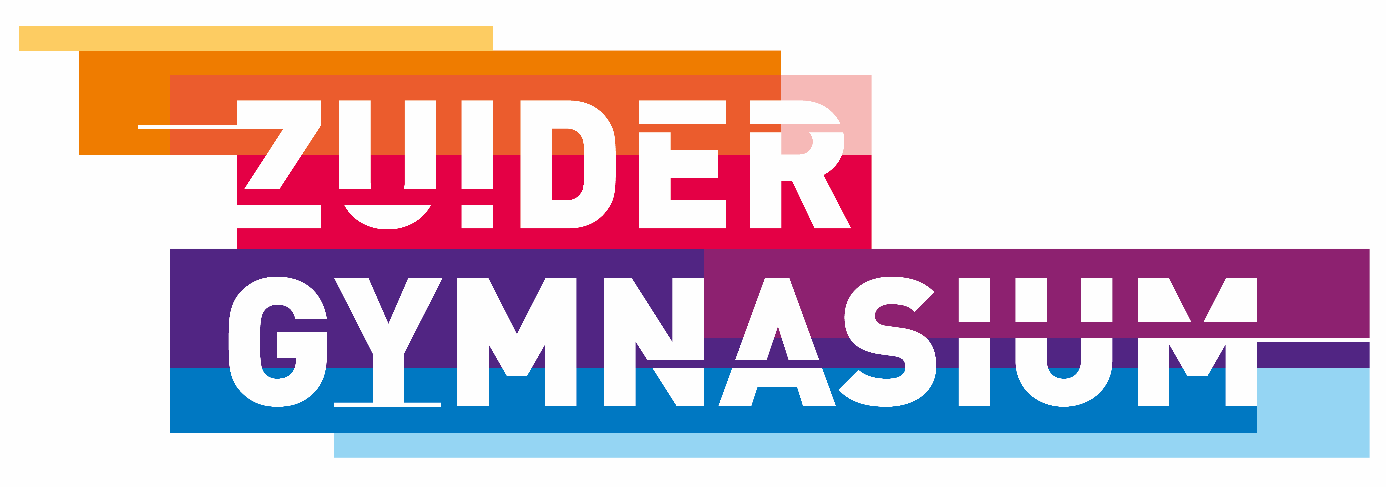      Schoolondersteuningsplan Zuider Gymnasium
Inhoudsopgave 
Inleiding										2Dynamische driehoek                                                                                                         3

1. Leerlingondersteuning								4
  	1.1 Vormen van ondersteuning
   	1.1.1 Basisondersteuning
    		1.1.1.1 Algemeen
  		1.1.1.2 Rollen en verantwoordelijkheden
      	1.1.2 Basisplusondersteuning - het ondersteuningsteam (OST)
    	1.1.3 Extra ondersteuning - het schoolondersteuningsteam (SOT)
2. Hoogbegaafdheid	 								12Bijlage 1. Aanmeldingsformulier ondersteuningsteam Zuider Gymnasium		13	
Bijlage 2. Begeleiding per domein							14
Bijlage 3. Format ontwikkelingsperspectiefplan					15


 	InleidingDe wet passend onderwijs geeft aan dat iedere school een schoolondersteuningsprofiel (WPO artikel 1, lid 2) moet hebben. De school beschrijft hierin welke ondersteuning de school kan bieden en hoe deze ondersteuning is georganiseerd. De school voldoet aan de basisondersteuning zoals die in het samenwerkingsverband is afgesproken. Het schoolondersteuningsprofiel maakt duidelijk of en waarin de school zich specialiseert (de extra ondersteuning). Het Zuider Gymnasium valt onder het samenwerkingsverband Koers VO. Via de website van Koers VO is het ondersteuningsplan van dit samenwerkingsverband te vinden.Missie en visie
Het Zuider Gymnasium is een open christelijk gymnasium. Binnen ons gymnasium gaan leerlingen, docenten en ouders open met elkaar om. Het Zuider Gymnasium werkt intensief samen met ouders en leerlingen en gaat uit van een lerende houding. Het hechte contact tussen leerlingen, docenten en ouders vormt de basis van het persoonlijke en kleinschalige karakter van de school. Het Zuider Gymnasium beoogt als gecertificeerd begaafdheidsprofielschool een stimulerende leeromgeving te zijn voor begaafde kinderen, een school waar rekening gehouden wordt met specifieke mogelijkheden en individuele ambities. De school daagt de leerlingen als individu uit om zichzelf optimaal te ontwikkelen en verwachtingen te overtreffen. Te ipsum supera: overtref jezelf, is dan ook het motto dat we onze leerlingen voorhouden.Dynamische driehoekOp het Zuider Gymnasium werken we altijd samen met ouders en de leerling. In het belang van de leerling is het noodzakelijk dat de school, ouders  en leerling goed met elkaar communiceren en met elkaar samenwerken. Zeker als een leerling extra ondersteuning nodig heeft is de samenwerking tussen deze drie partijen van belang. Ouders kunnen van school verwachten dat de school zich inspant om hun kind de beste ondersteuning te geven. Tegelijkertijd verwacht school van de ouders dat zij de school alle relevante informatie  geven, meewerken aan de ondersteuning van hun kind en afspraken na komen. Een goede samenwerking tussen ouders, leerling en school heeft positieve invloed op het sociaal functioneren, de werkhouding en de schoolprestaties van een leerling. LeerlingOuders										SchoolLeerlingondersteuning1.1 Vormen van ondersteuning
De leerlingondersteuning wordt via drie geïntegreerde lijnen uitgevoerd, wat wil zeggen dat ze op elkaar afgestemd en onlosmakelijk verbonden zijn. In onderstaand figuur zijn ze schematisch weergegeven.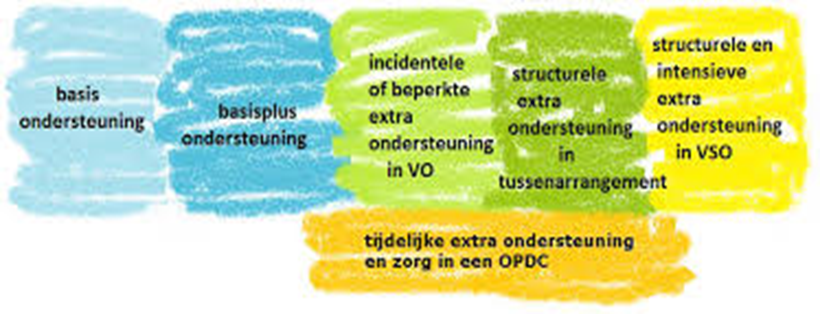 Figuur 1: leerlingondersteuning1.1.1	BasisondersteuningDe basisondersteuning wordt vormgegeven en uitgevoerd door de docenten, de mentor, de leerjaarcoördinator en de conrector in het betreffende onderwijsteam. De docenten zorgen voor de didactisch en vakinhoudelijk kant; vakbegeleiding, het wegwerken van eventuele leerachterstanden en het stimuleren van excellente leerprestaties. De mentor is de eerst verantwoordelijke voor de begeleiding van zijn leerlingen op het gebied van: leren leren, leren kiezen en sociaal-emotioneel functioneren. Het onderwijsteam is als geheel verantwoordelijk voor de vakoverstijgende begeleiding. 1.1.1.1 Algemeen
Het Zuider Gymnasium kent drie rapportperiodes per leerjaar. Na iedere rapportperiode heeft de mentor contact met de ouders van de leerling. De klassengrootte varieert tot een maximum van 30 leerlingen. Iedere lesdag start met een dagstart. Hiervoor worden richtlijnen gegeven, maar een docent is vrij dit zelf in te vullen, bijvoorbeeld in afstemming op de betreffende klas. Wekelijks is er één mentoruur ingeroosterd per klas. Er is wekelijks een mentorenoverleg en daarnaast is er op regelmatige basis een leerlingbespreking waarin de mentor, in overleg met de conrector en leerjaarcoördinator, individuele (zorg)leerlingen bespreekt, al dan niet samen met de lesgevende docenten van de klas. Het Zuider Gymnasium maakt gebruik van onderstaande protocollen: protocol pestenprotocol kindermishandeling en huiselijk geweldprotocol radicaliseringprotocol seksuele intimidatie en seksueel misbruik in het onderwijsprotocol dyslexieprotocol verzuim protocol sociale media protocol discriminatie, fysieke bedreiging, fysieke mishandeling, vechtpartij, chantage, stalken, aanranding en verkrachting, alcohol, drugs en wapensDe school is (fysiek) toegankelijk en heeft hulpmiddelen voor leerlingen met een lichamelijke handicap. In het schoolgebouw is één lift en één invalidentoilet. Er heerst een veilig schoolklimaat. Kenmerkend voor de school zijn de kleinschaligheid en laagdrempeligheid.  

1.1.1.2 Rollen en verantwoordelijkheden
Leerlingondersteuning betreft het ondernemen van activiteiten en het scheppen van condities die erop gericht zijn dat leerlingen, zowel individueel als in groepsverband, optimaal profiteren van het aanbod van de school. In de leerlingondersteuning gaat het om zowel pedagogisch-didactische begeleiding als om sociaal-emotionele begeleiding.De leerlingen krijgen van de school steun op verschillende gebieden: • vakbegeleiding 
• studie- en leerroutebegeleiding 
• keuzebegeleiding 
• sociaal-emotionele begeleidingDe vakdocent 
Leerlingbegeleiding begint met de vakdocent. Het is de taak van de vakdocent de leerstof zodanig aan te bieden dat de leerling de leerstof zo goed mogelijk kan verwerken. Daarnaast heeft de vakdocent als taak de leerlingen te helpen hun capaciteiten te ontplooien. Wanneer een vakdocent achterblijvende prestaties bij een leerling signaleert bespreekt hij met de leerling en de mentor de ondersteuningsbehoefte en schrijft een handelingsplan in overleg met de leerling en mentor. In dit plan worden de didactische problemen die er zijn geformuleerd en taken van de vakdocent en leerling opgenomen. Dit plan wordt met ouders, leerling en mentor gecommuniceerd en geëvalueerd. Mocht de begeleiding onvoldoende resultaat hebben gehad wordt de remedial teacher geraadpleegd. De remedial teacher ondersteunt de vakdocent met didactische adviezen en beoordeelt of deze leerling in aanmerking komt voor individuele begeleiding. Leerlingen kunnen altijd naar hun vakdocenten toestappen als ze moeite hebben met een vak.De mentor 
De mentor is de spil in de begeleiding van de leerlingen en is het eerste aanspreekpunt voor leerlingen en ouders/verzorgers. De mentor is een docent die lesgeeft aan de klas, bijvoorbeeld wiskunde of Frans. Daarnaast is de mentor direct betrokken bij het wel en wee van de klas. De mentor houdt de resultaten en de absentie in de gaten. De mentor is ook betrokken bij de vieringen met de klas. Samen met de leerlingen organiseert hij de kerstviering, een klassenavond en/ of de excursie aan het einde van het schooljaar.De leerjaarcoördinator 
Ieder leerjaar (of een combinatie van leerjaren) heeft een eigen leerjaarcoördinator. Deze coördineert onder verantwoordelijkheid van de conrector het begeleiden van de studie van de leerling.De conrector 
De conrector is een directielid, verantwoordelijk voor een onderwijsteam. Hij geeft leiding aan het onderwijsteam, oefent controle uit op de uitvoering van de werkzaamheden door de leden ervan en is belast met de onderwijskundige organisatie en de onderwijskundige vernieuwingen binnen het onderwijsteam. De conrector onderhoudt contacten met de ouders via de ouderkring en met de leerlingen via de leerlingkring.De decaan
Het Zuider Gymnasium heeft een decaan, die informatie en adviezen verstrekt over mogelijke studierichtingen en beroepsopleidingen en de leerlingen begeleidt bij de keuze van hun profielen in de bovenbouw. Het betreft de volgende profielen:• Cultuur & maatschappij (CM)
• Economie & maatschappij (EM)
• Natuur & techniek (NT)
• Natuur & gezondheid (NG)OndersteuningcoördinatorDe ondersteuningcoördinator stuurt het ondersteuningsteam aan en is verantwoordelijk voor de dagelijkse gang van zaken op het gebied van ondersteuning binnen de school. De ondersteuningcoördinator coördineert en monitort de ondersteuning aan de leerlingen, schakelt indien nodig  intern of externe  expertise in en initieert het intern overleg (OST) en extern overleg ( SOT). Begeleiderpassendonderwijs (BPO)Vanaf augustus 2016 moeten scholen zelf een begeleider passend onderwijs inkopen of in dienst nemen. Scholen ontvangen  dan direct het budget hiervoor van Koers VO.De BPO-er is gespecialiseerd in het maken van een vertaalslag van de  onderwijsbehoeften van leerlingen naar de klassensituatie en helpt de leerling, de docent, de mentor en de collega’s van het ondersteuningsteam  om eventuele belemmeringen in het onderwijsproces van de leerling te signaleren, te benoemen en hier handelingsgerichte oplossingen voor te vinden. Remedial teacher/ DyslexiecoachDe Remedial Teacher ( ook wel RT-er) biedt extra ondersteuning aan leerlingen met leerproblemen. De ondersteuning is afgestemd op de specifieke hulpvraag van leerlingen en richt zich voornamelijk op het leerproces. De Remedial teacher doet ook het vooronderzoek bij vermoeden van dyslexie, organiseert screenings, verwijst leerlingen zo nodig door voor diagnostisch onderzoek, kijkt welke ondersteuning en faciliteiten nodig zijn en stemt dit af met de betrokkenen. Op het Zuider Gymnasium werken we met een dyslexieprotocol.Schoolmaatschappelijk werksterDe schoolmaatschappelijk werkster biedt begeleiding aan leerlingen op sociaal en emotioneel gebied. De schoolmaatschappelijk werkster stemt de jeugdhulp/maatschappelijke ondersteuning binnen en buiten de school op elkaar af en voert hulpverlenende taken uit. De schoolmaatschappelijk werkster ondersteunt en begeleidt docenten en directie bij de aanpak van psycho-sociale problemen bij leerlingen en levert een bijdrage in het multidisciplinaire schoolteam aan de beleidsvoorbereiding en uitvoering ten aanzien van de psycho- sociale hulpverlening.BegaafdheidscoördinatorOp het Zuider Gymnasium is een aantal docenten opgeleid tot ECHA-specialist 4. Op deze manier is er altijd voldoende kennis in de school aanwezig met betrekking tot hoogbegaafdheid. Die kennis verspreidt zich als een olievlek binnen het gehele docententeam. De begaafdheidscoördinator is een (ECHA-)specialist die vanuit specifieke kennis de mentoren kan aansturen en begeleiden in de omgang met hun meer- en hoogbegaafde leerlingen. De begaafdheidscoördinator helpt de mentoren bijvoorbeeld om onderpresteerders te signaleren en leerlingen te selecteren voor een traject op maat (zie ook hoofdstuk 4). De begaafdheidscoördinator houdt het overzicht van alle leerlingen die een apart traject volgen en monitort deze leerlingen regelmatig. De begaafdheidscoördinator werkt daarnaast in samenwerking met het team continu aan de ontwikkeling van het beleid ten aanzien van hoogbegaafdheid. Dit gebeurt onder andere via het lidmaatschap van de Vereniging voor Begaafdheidsprofielscholen. Vertrouwenspersonen 
De vertrouwenspersonen zijn er in de eerste plaats om te luisteren als leerlingen problemen ervaren of met belangrijke zaken zitten waarin ze graag iemand in vertrouwen willen nemen. Daarbij kunnen zij samen met leerlingen zoeken naar oplossingen of advies geven voor verdere hulp. Bij seksuele intimidatie of klachten van andere aard kunnen zij ook doorverwijzen naar klachtencommissies. De inhoud van de gesprekken tussen leerlingen en de vertrouwenspersoon is strikt vertrouwelijk.  Anti-pestcoördinator  
De anti-pestcoördinator ondersteunt de school in het neerzetten van een gezond leer- en leefklimaat, waarin pesten tot een minimum wordt beperkt. De school heeft een pestprotocol vastgesteld, dat beschikbaar is via de website.Aandachtsfunctionaris
Indien nodig wordt op het Zuider Gymnasium de meldcode Huiselijk geweld en kindermishandeling in gang gezet. Deze helpt professionals bij vermoedens van huiselijk geweld of kindermishandeling. Aan de hand van vijf stappen bepalen professionals of ze een melding moeten doen bij Veilig Thuis en of er voldoende hulp kan worden ingezet. De aandachtsfunctionaris heeft een belangrijke rol bij de implementatie en uitvoering van de meldcode binnen het Zuider Gymnasium.Basisplusondersteuning – het ondersteuningsteam (OST)
Indien de problematiek van een specifieke leerling meer vereist dan de basisonderwijsondersteuning, komt de basisplusondersteuning in beeld, dat wil zeggen: het ondersteuningsteam. Voor de leerlingen die deze extra ondersteuning nodig hebben, legt de school in het ontwikkelingsperspectief plan (OPP) of plan van aanpak (PVA) vast hoe het onderwijs wordt afgestemd op de behoefte van de leerling (zie bijlage 3). Daarbij wordt een OPP gemaakt door de mentor en/of het ondersteuningsteam en een PVA wordt gemaakt door de vakdocent. De mentor houdt zicht op de verschillende plannen van aanpak. De basisplusondersteuning wordt vormgegeven en uitgevoerd door het ondersteuningsteam, in samenwerking met het onderwijsteam. Het ondersteuningsteam bestaat uit een ondersteuningscoördinator, een schoolmaatschappelijk werker (smw’er), remedial teacher,  begeleider passend onderwijs (bpo’er) en begaafdheidsspecialist. De dagelijkse coördinatie is in handen van de ondersteuningscoördinator. Het ondersteuningsteam werkt zowel preventief als curatief en kan gezien worden als het loket voor analyse en advisering. De duur van de begeleiding is afhankelijk van de  problematiek en bij voorkeur kortdurend. Leerlingen kunnen zowel met een pedagogisch-didactische hulpvraag als met een sociaal-emotionele (se) hulpvraag worden aangemeld bij het ondersteuningsteam. De precieze redenen om leerlingen aan te melden kunnen erg uiteenlopen. Het ondersteuningsteam merkt in de praktijk dat de meeste leerlingen worden aangemeld met een hulpvraag op het sociaal-emotionele gebied of op het gebied van leerstrategieën (zie ook bijlage 2). De hulpvraag bepaalt welke vorm van ondersteuning er aangeboden wordt. Een leerling met een hulpvraag die gericht is op leerstrategieën of dyslexie, zal via de ondersteuningscoördinator bij de remedial teacher terecht komen voor individuele begeleiding. Leerlingen met faalangst, zullen door de School maatschappelijk werker worden begeleid of deelnemen aan de faalangsttraining die het ondersteuningsteam aanbiedt. Leerlingen met motivatieproblemen kunnen extra aanbod krijgen (zie ook onder “hoogbegaafdheid”) of bijvoorbeeld deelnemen aan een training voor onderpresteerders. Het interne ondersteuningsteam (OST) van het Zuider Gymnasium bestaat uit de volgende medewerkers.
Dianita van Hulzen		- 	ondersteuningscoördinatorNienke van Gulik		-            schoolmaatschappelijk werkster
Rosaline Baan			-	anti-pestcoördinator
Merel van Tol		             -	begaafdheidsspecialist
Ingeborg van Gog		-            remedial teacher, dyslexiecoachLeander Pel                               -           aandachtsfunctionaris
Hans de Bruijn		-	begeleider passend onderwijs
 Het OST komt tweewekelijks bijeen voor overleg om de aangemelde leerlingen te bespreken en te monitoren. Het ondersteuningsteam houdt volgens vast format (zie bijlage 1) in het leerlingvolgsysteem (Somtoday) bij hoe het gaat met de extra begeleiding van de leerling. Hierin komt o.a. naar voren welke medewerker van het OST bij de leerling betrokken is, wat het plan van aanpak is en wat het resultaat van de begeleiding is. Voor de mentor is dit inzichtelijk in het leerlingvolgsysteem. Daarnaast worden leerlingen die aangemeld zijn bij het OST periodiek besproken met de conrector voor afstemming en monitoring.Binnen de basisondersteuning wordt vroegtijdig gesignaleerd, in samenwerking met de basisplusondersteuning. Daarbij wordt gebruikt gemaakt van de volgende instrumenten van signalering:Cyclus van effectieve leerlingbespreking en (digitaal) leerlingvolgsysteem (Somtoday). Het ondersteuningsteam sluit aan bij alle rapportvergaderingen en leerlingbesprekingen, met het oog op preventie;(Preventieve) spreekuren van de jeugdverpleegkundige n.a.v. vragenlijsten (leerjaar 2 en 4);Groepsscreening CBO (Centrum voor Begaafdheidsonderzoek) leerjaar 1;SAQI leerjaar alle leerjaren;DIA-toetsen leerjaar 1 en 2. Bij leerjaar één nemen we een nulmeting af en een volgmeting. Bij leerjaar twee alleen een volgemeting. 1.1.3	Extra ondersteuning - het schoolondersteuningsteam (SOT)De extra ondersteuning betreft de ondersteuning door externe partners. Via de ondersteuningscoördinator en de schoolmaatschappelijk werker kan een leerling naar een vorm van de extra ondersteuning worden verwezen, zoals bijvoorbeeld ondersteuning thuis vanuit het wijkteam of, in uitzonderlijke gevallen, doorverwijzing naar het voortgezet speciaal onderwijs (VSO). Dit gebeurt altijd in overleg met alle betrokkenen, waaronder in elk geval de ouders en de leerling. Bij contact met externe partners wordt de AVG-wetgeving in acht genomen. Leerlingen die ondanks de hulp vanuit het OST weinig vorderingen maken, bij wie het verzuim dusdanig hoog is dat begeleiding van het OST niet tot stand komt of leerlingen bij wie het contact met externe hulpverlening en/of ouders stroef loopt, worden besproken in het School Ondersteuningsteam (SOT), waarin de externe partners vertegenwoordigd zijn. Een SOT is een periodiek bijeenkomend, multidisciplinair team dat de school ondersteunt bij het vroegtijdig signaleren en oplossen van problemen bij leerlingen. Het SOT is daarbij onderdeel van een bredere infrastructuur van ondersteuning en hulp voor jongeren. Het SOT wordt door de school benut als netwerk en voor casusoverleg. Naast vertegenwoordigers van de school uit de tweedelijnsondersteuning nemen aan het overleg in het SOT ook medewerkers van externe partijen deel, dat zijn de volgende medewerkers:De leerplichtambtenaarDe jeugdverpleegkundige (CJG)Contactpersoon van het wijkteamConsulent van het samenwerkingsverband Koers VO Het SOT komt, op uitnodiging van de ondersteuningscoördinator, minimaal zes keer per jaar bijeen. Wanneer besloten wordt om een leerling in het SOT te bespreken, wordt dit vooraf door de ondersteuningscoördinator met de ouders gecommuniceerd. SamenwerkingsverbandOm de zorgplicht goed te vervullen, werken de besturen van de vo-scholen in onze regio samen in het samenwerkingsverband Koers VO.  Koers VO bestaat uit 18 schoolbesturen met 110 vestigingen. De scholen zorgen samen voor een dekkend ondersteuningsaanbod voor leerlingen met extra ondersteuningsbehoefte. Ook het Zuider Gymnasium maakt deel uit van Koers VO. Dit houdt bijvoorbeeld in dat aan onze school nauw samenwerkt met de koersconsulent. De plannen en afspraken van het samenwerkingsverband zijn vastgelegd in het ondersteuningsplan van Koers VO.JeugdverpleegkundigeDe Jeugdverpleegkundige houdt zich bezig met de gezondheidsproblemen van leerlingen. Zo wordt de jeugdverpleegkundige bijvoorbeeld betrokken bij leerlingen die vaak ziek zijn. Via de Jeugdverpleegkundige kunnen leerlingen doorverwezen worden naar de schoolarts.LeerplichtambtenaarDe leerplichtambtenaar houdt zich bezig met het schoolverzuim van leerlingen. De leerplichtambtenaar nodigt ouders en leerlingen uit voor gesprekken bij veel verzuim. Samen met ouders, leerling en school wordt er gekeken wat de reden van verzuim is en wordt er gezocht naar een oplossing. Ontwikkelingsperspectief PlanOp het Zuider Gymnasium wordt voor leerlingen die extra ondersteuning nodig hebben een ontwikkelingsperspectiefplan opgesteld. Dit doet de mentor in samenwerking met de ondersteuningcoördinator, ouders en leerling. In het OPP worden de doelen van de leerling vastgelegd en wordt beschreven welke aanpak wordt gevolgd om deze doelen te bereiken. Het OPP is een levend document wat inhoud dat het meebeweegt met de onderwijs- behoefte van de leerling. Het OPP wordt minimaal 1x per jaar geëvalueerd met leerling, ouders, mentor en ondersteuningcoördinator. Indien noodzakelijk kan bij dit overleg ook de conrector of de Koersconsulent aanschuiven. Multidisciplinaire overleg (MDO)Wanneer een leerling extra ondersteuning nodig heeft zowel intern als extern kan de ondersteuningcoördinator er voor kiezen om een multidisciplinaire overleg (MDO) samen te stellen. De leerling en ouders zijn hierin een belangrijke gesprekspartners. Afhankelijk van wat nodig is, sluit de externe behandelaar/begeleider aan bij dit gesprek. Indien nodig sluit ook de Koersconsulent aan. Passend onderwijsSinds 1 augustus 2014 geldt de Wet Passend Onderwijs. Doel van deze wet is dat elke leerling een passende plek in het onderwijs krijgt, zo dicht mogelijk bij huis. Elke school heeft een zorgplicht. Dat houdt in dat de school waar de leerling aangemeld (of staat) ingeschreven de verantwoordelijkheid heeft om in samenwerking met de ouders ervoor te zorgen dat de leerling de ondersteuning krijgt die hij of zij nodig heeft.Passend onderwijs op het Zuider GymnasiumHet  Zuider Gymnasium onderschrijft de wet op het Passend Onderwijs maar is hierbij ook gebonden aan de kennis en kundigheid die de school in huis heeft. Als een leerling specifieke ondersteuningsbehoefte heeft, wordt er goed gekeken of we aan de zorgplicht kunnen voldoen. De afweging en beslissing hierover worden per leerling gemaakt, dus ook hierbij leveren we maatwerk.SISASISA is een signaleringssysteem voor professionals in de regio Rotterdam. Professionals uit het ondersteuningsteam kunnen hierin aangeven dat zij betrokken zijn bij een kind/jongere van 0 tot 23 jaar. Zo kunnen ze met elkaar afstemmen hoe ze de best mogelijke begeleiding  kunnen bieden. In SISA staat geen inhoud/dossier. Er wordt bijgehouden of er eerdere professionals bij een kind/jongere of gezin zijn betrokken. Ouders worden altijd op de hoogte gebracht als school een SISA signaal afgeeft. SchoolondersteuningsprofielDe school heeft in het schoolondersteuningsprofiel vastgelegd wat zij onder extra ondersteuning verstaat en welke voorzieningen de school kan bieden in aanvulling op het door het samenwerkingsverband omschreven niveau van de basisondersteuning. Het schoolondersteuningsprofiel wordt elk jaar geëvalueerd en aangepast indien nodig. Het schoolondersteuningsprofiel kunt u vinden op de site van Koers VO.Grenzen aan de zorgplichtDe zorgplicht die scholen hebben, betekent dat scholen ervoor moeten zorgen dat iedere leerling die op hun school zit, of die zich bij hun school aanmeldt een passend onderwijsplek binnen het samenwerkingsverband krijgt.  In sommige gevallen zijn de problemen van een leerling met betrekking tot veiligheid, gezondheid en/of gedrag zo groot of complex dat het ondersteuningsteam, niet instaat is de benodigde ondersteuning in samenwerking met externen te organiseren. De school is in dat geval handelingsverlegen en zit er een grens aan de zorgplicht.In dit geval kan school overgaan tot de verwijderingsprocedure of in het geval van bijvoorbeeld de zieke leerling opzoek gaan naar een andere passende school. De school stelt hiervan de ouders/verzorgers ook de leerplichtambtenaar en de inspectie op de hoogte. Overwegingen hierbij zijn: In hoeverre is de leerling door de betreffende problematiek in staat deel te nemen aan het primaire proces? In hoeverre hindert de leerling andere leerlingen in hun onderwijsproces? Leidend is de veiligheid van de leerling  medeleerlingen en personeel. De ondersteuningcoördinator heeft hierin een adviserende rol richting de dircetie, hieraan ligt het dossier in het LVS ten grondslag. De ondersteuningcoördinator heeft over deze beslissing ook contact gehad met de Koersconsulent en dit verslag hangt in onderwijstransparant. HoogbegaafdheidEen bijzonder onderdeel van de basisondersteuning en de basisplusondersteuning vormt de begeleiding van (hoog)begaafde leerlingen. Op het Zuider Gymnasium is een aantal medewerkers, waaronder docenten en directieleden, opgeleid tot ECHA-specialist, waaronder ook de begaafdheidsspecialist. De begaafdheidsspecialist helpt de mentoren onder andere met hoogbegaafde(n) (onderpresteerders) signaleren, bijvoorbeeld aan de hand van de CBO-screening, en leerlingen maatwerk aan te bieden en/of te selecteren voor het plusaanbod dat het Zuider Gymnasium heeft. Daarbij kan het bijvoorbeeld gaan om het volgen van een training voor onderpresteerders, een aangepast rooster vanwege compacten/versnellen of een extra vak, zoals Chinees. De begaafdheidsspecialist houdt het overzicht van alle leerlingen die een apart traject volgen en monitort deze leerlingen regelmatig. De begaafdheidsspecialist werkt daarnaast in samenwerking met het team continu aan de ontwikkeling van het beleid ten aanzien van hoogbegaafdheid. Dit gebeurt onder andere via het lidmaatschap van de Vereniging voor Begaafdheidsprofielscholen. De begaafdheidsspecialist is ook aanwezig bij OST-overleg en SOT-overleg om te kunnen adviseren ten aanzien van (hoog)begaafdheid. Voor een verdere omschrijving van het beleid rondom (hoog)begaafdheid, kan het begaafdheidsprotocol van het Zuider Gymnasium worden geraadpleegd. Hierin is opgenomen wat de visie van het Zuider Gymnasium is ten aanzien van onderwijs aan hoogbegaafde leerlingen en welke aanpassingen de school daarbij concreet maakt in het (onderwijs)aanbod.Bijlage 1. Aanmeldingsformulier ondersteuningsteam Zuider GymnasiumBijlage 2. Begeleiding per domeinBijlage 3. Format ontwikkelingsperspectiefplan* Voor toelichting bij het gebruik van dit ontwikkelingsperspectiefplan, ga naar www.koersvo.nl/oppPLAN (aanpassingen in de aanpak)Let op! vul eerst het deel ONDERBOUWING in, op basis daarvan vult u vervolgens dit deel PLAN in. [dit blok herhalen als er in eenzelfde planperiode aan meerdere doelen wordt gewerkt]ONDERBOUWINGEVALUATIE EN ONDERTEKENINGEVALUATIE[Op basis van deze evaluatie worden indien aan de orde punten 3, 4, 5 en/of 6 onder PLAN aangepast]Datum aanmeldingNaam leerlingKlas leerlingNaam mentorLeerling is op de hoogte van de aanmelding (verplicht)Ouders zijn op de hoogte van de aanmelding (verplicht)Korte omschrijving van het probleemWat is de hulpvraagWat is het gewenste resultaatIn te vullen door het ondersteuningsteamOpmerkingen n.a.v. de aanmeldingLeerling gaat begeleid worden doorDatum eerste gesprekBegeleidingsverslagEvaluatie (ll, ouders, mentor)Personalia van de leerlingPersonalia van de leerlingPersonalia van de leerlingPersonalia van de leerlingnaamgeboortedatum       	(dd-mm-jjjj)       	(dd-mm-jjjj)       	(dd-mm-jjjj)klas mentorstartdatum op schoolhuidig schooljaarDatum van invullenDatum van invullendatum van invullen        	(dd-mm-jjjj)Prognose uitstroombestemming of -niveauPrognose uitstroombestemming of -niveauuitstroombestemming/niveaurichting of profielkeuzeAfwijken van het standaard onderwijsprogramma NB! alleen als van toepassingAfwijken van het standaard onderwijsprogramma NB! alleen als van toepassingvoor welk leergebied/vakwat is de afwijkingAanpassingen in de school n.a.v. onderwijsbehoeften
(randvoorwaarden; wat moeten we regelen?)Aanpassingen in de school n.a.v. onderwijsbehoeften
(randvoorwaarden; wat moeten we regelen?)Aanpassingen in de school n.a.v. onderwijsbehoeften
(randvoorwaarden; wat moeten we regelen?)op het gebied vanbeschrijving van de benodigde aanpassingduur van de aanpassinggroepsgrootte / inzet assistent(benodigde aandacht/tijd) hele schooljaar anders, nl.      inzet materialen hele schooljaar anders, nl.      aanpassingen ruimte hele schooljaar anders, nl.      inzet expertise hele schooljaar anders, nl.      samenwerking externe organisaties hele schooljaar anders, nl.      Aanpassing in de aanpak n.a.v. onderwijsbehoeften(wat gaan we doen?)Aanpassing in de aanpak n.a.v. onderwijsbehoeften(wat gaan we doen?)waarom? 
(welk doel)wat? door wie?wanneer? 
(welke periode)evaluatie op datum:         	(dd-mm-jjjj)verwacht resultaatA1.  Geboden ondersteuning op school van herkomst (startsituatie)Welke ondersteuning heeft de leerling voorafgaand aan dit OPP al gekregen op de school van herkomst? 
Dit is aan de orde als de school meteen of kort na het instroommoment een OPP voor de leerling opstelt. A1.  Geboden ondersteuning op school van herkomst (startsituatie)Welke ondersteuning heeft de leerling voorafgaand aan dit OPP al gekregen op de school van herkomst? 
Dit is aan de orde als de school meteen of kort na het instroommoment een OPP voor de leerling opstelt. A1.  Geboden ondersteuning op school van herkomst (startsituatie)Welke ondersteuning heeft de leerling voorafgaand aan dit OPP al gekregen op de school van herkomst? 
Dit is aan de orde als de school meteen of kort na het instroommoment een OPP voor de leerling opstelt. naam school van herkomstadvies onderwijs niveauondersteuning in de afgelopen 2 jaar 
(op school van herkomst)doel van de ondersteuningondersteuning in de afgelopen 2 jaar 
(op school van herkomst)watondersteuning in de afgelopen 2 jaar 
(op school van herkomst)door wieondersteuning in de afgelopen 2 jaar 
(op school van herkomst)resultaatadvies ondersteuning 
na overstapWelke ondersteuning verwacht de school van herkomst dat er nodig is op de nieuwe school?Welke ondersteuning verwacht de school van herkomst dat er nodig is op de nieuwe school?OPP meegestuurd ja nee ja neeA2.  Geboden ondersteuning op de huidige schoolWelke ondersteuning heeft de leerling voorafgaand aan dit OPP op de huidige school al gekregen? 
Dit is aan de orde als de school eerst mogelijkheden heeft ingezet die vallen onder de basisplusondersteuning en waarbij het maken van een OPP nog niet aan de orde was. A2.  Geboden ondersteuning op de huidige schoolWelke ondersteuning heeft de leerling voorafgaand aan dit OPP op de huidige school al gekregen? 
Dit is aan de orde als de school eerst mogelijkheden heeft ingezet die vallen onder de basisplusondersteuning en waarbij het maken van een OPP nog niet aan de orde was. A2.  Geboden ondersteuning op de huidige schoolWelke ondersteuning heeft de leerling voorafgaand aan dit OPP op de huidige school al gekregen? 
Dit is aan de orde als de school eerst mogelijkheden heeft ingezet die vallen onder de basisplusondersteuning en waarbij het maken van een OPP nog niet aan de orde was. ondersteuning in de afgelopen 2 jaar 
(op huidige school)doel van de ondersteuningondersteuning in de afgelopen 2 jaar 
(op huidige school)watondersteuning in de afgelopen 2 jaar 
(op huidige school)door wieondersteuning in de afgelopen 2 jaar 
(op huidige school)resultaatBevorderende en belemmerende factorenBevorderende en belemmerende factorenBevorderende en belemmerende factorendomeinBevorderende en belemmerende factorenlet op: beschrijf alleen opvallende punten en punten die relevant zijn voor de ontwikkeling van de leerling. NB! Vul, indien relevant, een datum in. Bijvoorbeeld de datum van een test, onderzoek of observatie. Verder geldt ‘de datum van invullen’ zoals bij punt 2 onder PLAN is ingevuld.Onderwijsbehoefte 
Wat heeft de leerling nodig om het verwachte uitstroomniveau te halen?cognitieve en didactische ontwikkelingwerkhouding observatiegegevensLet op: als score negatief aangevinkt, dan toelichten in tekstvakwerkhouding 	negatief    positiefconcentratie 	negatief    positiefdoorzettingsvermogen 	negatief    positiefhuiswerkgedrag 	negatief    positiefgedrag, sociaal emotionele ontwikkeling en zelfredzaamheidobservatiegegevensLet op: als score negatief aangevinkt, dan toelichten in tekstvakcontacten medeleerlingen	negatief    positiefcontacten docenten en oop 	negatief    positiefzelfstandigheid 	negatief    positiefgezondheid*veiligheid en verzuimthuissituatie en vrije tijdMening van de leerling en ouders/verzorgersMening van de leerling en ouders/verzorgerswat vindt de leerling?Wat heb jij nodig om je uitstroomniveau te behalen? wat vinden ouders/verzorgers?Wat heeft uw kind nodig om zijn of haar uitstroomniveau te behalen?Conclusies analyse en onderwijsbehoeftenConclusies analyse en onderwijsbehoeftenConclusies analyse en onderwijsbehoeftensamenvattende analyseWat heeft de leerling volgens de school nodig om zijn uitstroomniveau/bestemming te behalen? Wat heeft de leerling volgens de school nodig om zijn uitstroomniveau/bestemming te behalen? samenvattende analyse	Ondersteuning bij leren/vakinhoud planning- of studievaardigheden taal rekenen anders, nl.       samenvattende analyse	Ondersteuning i.v.m. randvoorwaarden om tot leren te komen (pedagogisch handelen en schoolklimaat) behoefte aan beperking van prikkels behoefte aan structuur / voorspelbaarheid  behoefte aan ondersteuning sociale vaardigheden en veilig voelensamenvattende analyse	Ondersteuning door voorzieningen of hulpmiddelenOndertekening bij bespreken eerste OPPovereenstemming m.b.t. de doelen en kennisgeving m.b.t. de uitstroomOndertekening bij bespreken eerste OPPovereenstemming m.b.t. de doelen en kennisgeving m.b.t. de uitstroomOndertekening bij bespreken eerste OPPovereenstemming m.b.t. de doelen en kennisgeving m.b.t. de uitstroomdoor de leerlingdoor de wettelijke vertegenwoordigersdoor de schoolMijn uitstroombestemming is mij bekend. Het doel van de ondersteuning is met mij besproken.Datum:      Naam:      HandtekeningDe uitstroombestemming is mij bekend. Er is overeenstemming over de doelen waarop de ondersteuning gericht is. Datum:      Naam:      HandtekeningDe uitstroombestemming is besproken. Er is overeenstemming over de doelen waarop de ondersteuning gericht is. Datum:      Naam:      Functie:      HandtekeningEvaluatie en motivatie voor vervolgEvaluatie en motivatie voor vervolgDatum:        	(dd-mm-jjjj)Datum:        	(dd-mm-jjjj)Beschrijf de resultaten van de geboden ondersteuning, evaluatieve opmerkingen en motivatie voor vervolg Beschrijf de resultaten van de geboden ondersteuning, evaluatieve opmerkingen en motivatie voor vervolg ConclusieConclusie handhaven uitstroomniveau/bestemming bijstellen uitstroomniveau/ bestemming handhaven doel  ander doel voortzetten aanpak   bijstellen aanpakOndertekening bij evaluatieovereenstemming m.b.t. de doelen en kennisgeving m.b.t. de uitstroomOndertekening bij evaluatieovereenstemming m.b.t. de doelen en kennisgeving m.b.t. de uitstroomOndertekening bij evaluatieovereenstemming m.b.t. de doelen en kennisgeving m.b.t. de uitstroomdoor de leerlingdoor de wettelijke vertegenwoordigersdoor de schoolMijn uitstroombestemming is mij bekend. Het doel van de ondersteuning is met mij besproken.Datum:      Naam:      HandtekeningDe uitstroombestemming is mij bekend. Er is overeenstemming over de doelen waarop de ondersteuning gericht is. Datum:      Naam:      HandtekeningDe uitstroombestemming is besproken. Er is overeenstemming over de doelen waarop de ondersteuning gericht is. Datum:      Naam:      Functie:      HandtekeningRuimte voor aanvullende opmerkingen van de leerlingen en/of wettelijk vertegenwoordigers